Pupil’s Informative: Report Genre Targets To present information that classifies living or non-living things                                                         Second Level 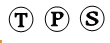 Name:………………………………………….Assessed:………………………………………                                                                                                                                   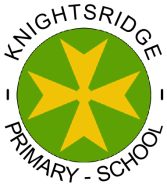 I can:DateDateDateDateunderstand the purpose and audienceinclude a title to interest/inform the reader about the subjectinclude an introductory paragraph which gives information about the subject of the report use the present tense verbs e.g. is, are, has, am  use my notes to group the facts together under headings and subheadings use precise language, write a short paragraph under each subheading and include topic vocabulary. Use dictionary and thesaurus to extend vocabularyend the report by bringing the main information togetherensure text is  impersonal, no use of ‘I’ or ‘We’can include pictures/photos/diagrams to give further informationacknowledge any sources of information I have usedWhat went well… (Use the Success Criteria to help with comments)Even better if… (Use the Success Criteria to help with comments)Teacher comment …